Reservation Form Europa Royale Bucharest**** Hotel                         “ENF2019”– June 11-14, 2019Group name: “ENF2019”	 Guest name 1: ____________________________________________  	               Guest name 2: ____________________________________________  Arrival Date: _______________ 	 	 	 	Departure date:  _____________ FOR PARTICIPANTS:  	 	Standard Double / Twin in Single / Double Use - Street View:  Single use: 	89 EURO / night 	     Double use:  	99 EURO / night   Single use (1 person / room)     Double use (2 persons, 1 bed / room)        Twin use (2 beds / room)   The rates are per room, per night and include: breakfast. Guest room rates exclude city tax of 1% of the total amount of the accommodation excluding VAT, for each day of the stay Please complete all areas below and attach to this Authorization Form, a copy of the credit card (both sides). Incomplete requests may be rejected. This form must be received until April 26, 2019, to ensure acceptance of the credit card to be charged. All reservations must be guaranteed. Accepted Credit Cards: American Express, Visa and MasterCard Credit Card: _________________    	Number: _______________         Expiry Date: ____________ Card holder’s name: ____________________________   CVC:_____________    Signature:_______________ 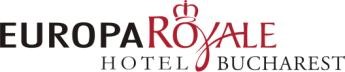 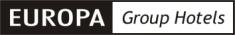 Payment: The hotel will preauthorize from the credit card the total amount of entire stay.  In case of failure to comply with this method of payment, reservation is considered not guaranteed and will be cancelled. Extra-services are going to be paid at the hotel. Preferences:  Special Request: 	 Smoking 	 	Non – Smoking 	 	Handicap Accessible  Additional Special Requests:                                                                                                                                                         Estimated Time of Arrival:    Option date: Mentioned special rates are applicable only by completing and sending this reservation form to the hotel by email sm.bucharest@europaroyale.com or fax:  +40 372 37 65 00 until April 26, 2019.  Any requests received after this date will be confirmed upon hotel’s availability at the best available rate of the day. Cancellation Policy: If the cancellation of the guaranteed reservation it will be made until 26.04.2019 no charges will be required. In case of no-show or failed cancellation first night room rate and VAT will be charged. RECONFIRMATION BY HOTEL Confirmation Number	                            Signature:  THANK YOU FOR CHOOSING EUROPA ROYALE BUCHAREST HOTEL! EUROPA ROYALE BUCHAREST Franceza St.60,030106, district 3, Bucharest, Romania, Tel: +4 021 319 17 98; +40 372 37 65 00 bucharest@europaroyale.com  www.groupeuropa.com PLEASE COMPLETE AND SEND THIS RESERVATION FORM TO THE HOTEL BY EMAIL: sm.bucharest@europaroyale.com OR FAX:  +40 372 37 65 00 UNTIL 26.04.2019. Guest Contact details for confirmation: Email: _________________           Phone: ______________  	Fax: _____________ 	Date: _____________ : ______________________: ______________________ 	 	 	 	         Date:  	 	 	         Stamp____________________________________________________ 	 	 	 	         Date:  	 	 	         Stamp:__________________________